Об утверждении порядка сообщения муниципальными служащими о возникновении личной заинтересованности при исполнении должностных обязанностей, которая приводит или может привести к конфликту интересов В соответствии с Федеральным законом от 25 декабря 2008 года № 273-ФЗ «О противодействии коррупции», Указом Президента Российской Федерации от 22 декабря 2015 года № 650 «О порядке сообщения лицами, замещающими отдельные государственные должности Российской Федерации, должности федеральной государственной службы, и иными лицами о возникновении личной заинтересованности при исполнении должностных обязанностей, которая приводит или может привести к конфликту интересов, и о внесении изменений в некоторые акты Президента Российской Федерации» и в целях повышения эффективности мер по противодействию коррупции:1. Утвердить порядок сообщения муниципальными служащими о возникновении личной заинтересованности при исполнении должностных обязанностей, которая приводит или может привести к конфликту интересов согласно приложению. 3.Контроль за исполнением настоящего     постановления   оставляю  за собой.
         4. Постановление вступает в силу после  официального  опубликования в газете  « Вестник  Костинского сельсовета» и подлежит   размещению      на    официальном  сайте.	Глава муниципального образования                                                             А.И.СаулинРазослано: в дело, Правительство области, прокурору, администрации районаПриложение к постановлению25.03.2016 № 27-пПорядок сообщения  муниципальными служащими о возникновении личной заинтересованности при исполнении должностных обязанностей, которая приводит или может привести к конфликту интересовI. Общие положения 1.1. Настоящий Порядок сообщения муниципальными служащими о возникновении личной заинтересованности при исполнении должностных обязанностей, которая приводит или может привести к конфликту интересов (далее - Порядок), разработан в целях реализации Федерального закона от 25 декабря 2008 г. № 273-ФЗ «О противодействии коррупции», во исполнение Указа Президента Российской Федерации от 22 декабря 2015 года № 650 «О порядке сообщения лицами, замещающими отдельные государственные должности Российской Федерации, должности федеральной государственной службы, и иными лицами о возникновении личной заинтересованности при исполнении должностных обязанностей, которая приводит или может привести к конфликту интересов, и о внесении изменений в некоторые акты Президента Российской Федерации» и устанавливает процедуру сообщения муниципальными служащими  о возникновении личной заинтересованности при исполнении должностных обязанностей, которая приводит или может привести к конфликту интересов.1.2.  В соответствии с частью 2  статьи 10 Федерального закона от 25 декабря 2008г. № 273-ФЗ «О противодействии коррупции» под личной заинтересованностью понимается возможность получения доходов в виде денег, иного имущества, в том числе имущественных прав, услуг имущественного характера, результатов выполненных работ или каких-либо выгод (преимуществ) муниципальным служащим (или) состоящими с ним в близком родстве или свойстве лицами (родителями, супругами, детьми, братьями, сестрами, а также братьями, сестрами, родителями, детьми супругов и супругами детей), гражданами или организациями, с которыми муниципальный служащий и  (или) лица, состоящие с ним в близком родстве или свойстве, связаны имущественными, корпоративными или иными близкими отношениями. 1.3. Сообщение оформляется в письменной форме в виде уведомления о возникновении личной заинтересованности при исполнении должностных обязанностей, которая приводит или может привести к конфликту интересов (далее - уведомление).II. Порядок уведомления главы администрации муниципального образования Костинский сельсовет 2.1. В случае возникновения у муниципального служащего личной заинтересованности, которая приводит или может привести к конфликту интересов, он обязан не позднее рабочего дня, следующего за днем, когда ему стало об этом известно, сообщить об этом главе администрации муниципального образования Костинский сельсовет (далее - глава администрации)2.2. Уведомление о возникновении личной заинтересованности, которая приводит или может привести к конфликту интересов, составляется в письменном виде в произвольной форме или по рекомендуемому образцу согласно приложению  № 1 к Порядку.III. Перечень сведений, содержащихся в уведомлении3. В Уведомлении указываются следующие сведения:3.1. Фамилия, имя, отчество (при наличии), должность, структурное подразделение, номер телефона муниципального служащего;3.2. Обстоятельства, являющиеся основанием возникновения личной заинтересованности, которая приводит или может привести к возникновению конфликта интересов;3.3. Перечень должностных обязанностей, на исполнение которых может негативно повлиять либо негативно влияет личная заинтересованность.IV. Порядок регистрации Уведомления4.1. Уведомление подлежит обязательной регистрации в Журнале регистрации уведомлений о возникновении личной заинтересованности, которая приводит или может привести к конфликту интересов  согласно приложение № 2 к Порядку, который должен быть прошит, пронумерован и заверен печатью.V. Организация проверки содержащихся в Уведомлении сведений          5.1. специалист по кадрам администрации муниципального образования Костинский сельсовет (далее - специалист по кадрам), на которого возложены функции по кадровой работе, информирует главу администрации муниципального образования Костинский сельсовет о поступившем уведомлении.5.2. Глава администрации муниципального образования Костинский сельсовет направляет данное уведомление специалисту по кадрам для предварительного рассмотрения.5.3. Проверка содержащихся в уведомлении сведений проводится в порядке, установленном Указом Губернатора Оренбургской области от 09.07.2012 года № 421-ук «О проверке достоверности и полноты сведений, представляемых гражданами, претендующими на замещение должностей муниципальной службы, включенных в соответствующий перечень, муниципальными служащими, замещающими указанные должности, соблюдения муниципальными служащими ограничений и запретов, требований о предотвращении или урегулировании конфликта интересов, исполнения ими  обязанностей, установленных федеральным законодательством».5.4. В ходе предварительного рассмотрения уведомления специалист по кадрам  получает в установленном порядке от лиц, направивших уведомления, пояснения по изложенным в них обстоятельствам и направляет в установленном порядке запросы в федеральные органы государственной власти, органы государственной власти субъектов Российской Федерации, иные государственные органы, органы местного самоуправления и заинтересованные организации и готовит мотивированное заключение по результатам рассмотрения Уведомления.5.5. Материалы проверки  докладываются специалистом по кадрам главе администрации муниципального образования Костинский сельсовет для принятия решения о направлении уведомления и результатов проверки, содержащихся в нем сведений в комиссию по соблюдению требований к служебному поведению муниципальных служащих и урегулированию конфликта интересов  администрации муниципального образования Костинский сельсовет .5.6. Уведомление, а также заключение и другие материалы в течение семи рабочих дней со дня поступления обращения или уведомления представляются председателю комиссии. В случае направления запросов, уведомление, а также заключение и другие материалы представляются председателю комиссии в течение 45 дней со дня поступления обращения или уведомления. Указанный срок может быть продлен, но не более чем на 30 дней.5.7. Рассмотрение комиссией уведомления и материалов проверки осуществляется в порядке, установленном в Положении о комиссии по соблюдению требований к служебному поведению муниципальных служащих и урегулированию конфликта интересов администрации муниципального образования Костинский сельсовет .ЖУРНАЛрегистрации уведомлений о возникновении личнойзаинтересованности при исполнении должностных обязанностей, которая приводит или может привести к конфликту интересовПриложение № 1к порядку сообщения муниципальными служащими о возникновении личной заинтересованности при исполнении должностных обязанностей, которая приводит или может привести к конфликту интересовГлаве администрации муниципального образования Костинский сельсовет (должность, инициалы, фамилия)(фамилия, имя, отчество муниципального служащего, наименование должности)УВЕДОМЛЕНИЕо возникновении личной заинтересованности при исполнениидолжностных обязанностей, которая приводит или можетпривести к конфликту интересов             Сообщаю о возникновении у меня личной заинтересованности при исполнении должностных  обязанностей,  которая приводит или может привести к конфликту интересов (нужное подчеркнуть).1. Обстоятельства,     являющиеся    основанием    возникновения    личной заинтересованности, которая приводит или может привести к возникновению конфликта интересов:_______________________________________________________________________________ 2. Перечень должностных   обязанностей,  на  исполнение  которых    может негативно повлиять либо негативно влияет личная заинтересованность: ______________________________________________________________________________________________________________________________________________________________ 3. Предлагаемые   меры  по  предотвращению  или  урегулированию  конфликтаинтересов:____________________________________________________________________________________________________________________________________________________    Намереваюсь   (не   намереваюсь)   лично  присутствовать  на  заседании комиссии по соблюдению требований к служебному поведению муниципальных служащих и урегулированию конфликта интересов  администрации муниципального образования Костинский сельсовет (нужное подчеркнуть)."__" ___________ 20__ г. ___________________________  _____________________                                                                             (подпись муниципального служащего)УВЕДОМЛЕНИЕо возникновении личной заинтересованности при исполнениидолжностных обязанностей, которая приводит или можетпривести к конфликту интересов             Сообщаю о возникновении у меня личной заинтересованности при исполнении должностных  обязанностей,  которая приводит или может привести к конфликту интересов (нужное подчеркнуть).1. Обстоятельства,     являющиеся    основанием    возникновения    личной заинтересованности, которая приводит или может привести к возникновению конфликта интересов:_______________________________________________________________________________ 2. Перечень должностных   обязанностей,  на  исполнение  которых    может негативно повлиять либо негативно влияет личная заинтересованность: ______________________________________________________________________________________________________________________________________________________________ 3. Предлагаемые   меры  по  предотвращению  или  урегулированию  конфликтаинтересов:____________________________________________________________________________________________________________________________________________________    Намереваюсь   (не   намереваюсь)   лично  присутствовать  на  заседании комиссии по соблюдению требований к служебному поведению муниципальных служащих и урегулированию конфликта интересов  администрации муниципального образования Костинский сельсовет (нужное подчеркнуть)."__" ___________ 20__ г. ___________________________  _____________________                                                                             (подпись муниципального служащего)Приложение № 2 к порядку сообщения муниципальными служащими о возникновении личной заинтересованности при исполнении должностных обязанностей, которая приводит или может привести к конфликту интересовN п/пДата регистрации уведомленияФ.И.О., должность подавшего уведомление Ф.И.О., подпись регистрирующегоПодпись подавшего уведомление12345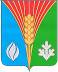 